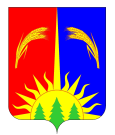 АДМИНИСТРАЦИЯ ЮРЛИНСКОГО МУНИЦИПАЛЬНОГО РАЙОНАПОСТАНОВЛЕНИЕОт 30.09.2015  г.                                                                                                     № 322На основании статей 8, 42, 43, 45, 46 Градостроительного кодекса Российской Федерации, статей 16, 17 Правил землепользования и застройки Юрлинского сельского поселения, утвержденных решением Советом депутатов Юрлинского сельского поселения  от 25.12.2013 г. № 66, с учетом протокола публичных слушаний по проекту планировки территории, проект межевания территории микрорайона Саранинский 2, села Юрла, Юрлинского муниципального района, Пермского края от 16.09.2015 г. и заключения о результатах публичных слушаний от 17.09.2015 г. Администрация Юрлинского муниципального района ПОСТАНОВЛЯЕТ:Утвердить прилагаемые:Проект планировки территории микрорайона Саранинский 2, села Юрла, Юрлинского муниципального района, Пермского края (шифр 07.15, основная (утверждаемая часть) (далее - проект планировки территории)Проект межевания территории микрорайона Саранинский 2, села Юрла, Юрлинского муниципального района, Пермского края (шифр 07.15) (далее - проект межевания территории).Отделу по архитектуре, строительству и дорожному хозяйству Администрации Юрлинского муниципального района обеспечить размещение настоящего постановления, проекта планировки территории, проекта межевания территории:в информационной системе обеспечения градостроительной деятельности;на официальном Интернет-сайте Юрлинского муниципального района.Настоящее постановление вступает в силу с момента официального опубликования в информационной бюллетени «Вестник Юрлы».Контроль за исполнением постановления оставляю за собой.Глава района-Глава Администрации района                                                                  Т.М. МоисееваОб утверждении проекта планировки территории, проекта межевания территории микрорайона Саранинский 2, села Юрла, Юрлинского муниципального района, Пермского края.